     Сценарий  казачьего обряда «Подушки» ( свадебный поезд) для детей старшего дошкольного возрастаРазработала: Фирсова А.П Тема: Казачьи свадебные обычаи                                                                                                                                                                      Ведущий. Наша малая родина- край Донской. Прекрасен наш край. Это о нём так взволнованно написал наш земляк- писатель Михаил Александрович Шолохов: аудизапись «Родимая степь под низким донским небом! Вилюжины балок, суходолов, красноглинистых яров, ковыльный простор с затравевшим гнездоватым следом конского копыта, курганы, в мудром молчании берегущие зарытую казачью славу… Низко кланяюсь и по-сыновьи целую твою пресную землю, донская, казачьей нержавеющей кровью политая степь».- Ребята, а кто же такие казаки?Ответы детей: Казаки – вольные, свободные люди, удалые.Сегодня мы поговорим о казаках, чтобы лучше представить быт, обряды, обычаи казаков  и покажем  вам обряд который называется «Подушки»Девочки с казачкой собирают приданное, раскладывают подушки, вышивки, сундук с одеждой.КазачкаОй, снаряжайте, девки, подушечный поезд, надобно добро невесты в дом жениха перевозить. Обычай такой, на Дону зовется «подушки».Дев.Сестрицы, подружки,Да несите подушки.Сестрицы Катерины,Несите перины.А сестрицы АлёныНесите зеркала.Звучит казачья плясовая «Как у нашего соседа»Весь подушечный поезд под музыку «Как у нашего соседа» проходит через сцену и заходит в зал и останавливается у сцены. Там их уже встречает мать жениха.КазачкаЗдорово дневали, сваточки!СвахаСлава богу!КазакВыйди, маменька, погляди,Что тебе девки  принесли!Принесли скрыню, перинуДев.Да принесли подушкиНашему Мишеньке на поклон.Дев.Положат подушки на кровать,Чтоб было Мишеньке мягко спать.Свадебный поезд  встречает мать жениха с подносом в руках под музыку «Ой, спасибо этому дому», угощает гостей, и все дети заносят на сцену подушки и через сцену уносят за кулисы или складывают с краю. ДевочкаА за показ деньги платят, а за приданное - выкуп!ДевочкаСперва выкуп давайте!СватыА сколько же просите?Девочки (наперебой)Больше, больше проси!ДевочкаСто рублей!СвахаСто рублей? Да где же я тебе такие деньги найду? Сто рублей!ДевочкаА денег нет – и жениться нечего!СвахаНу ладно, вот вам – и будет!КазачкаА может у жениха и денег нет? Может проходимец какой?КазачкаА жених-то не хромой?Ну-ка, топни ногой! (жених топает)КазачкаТы народ-то не смешиНу-ка, казачок, спляши! Жених пританцовывает. ( гости идут в перепляс)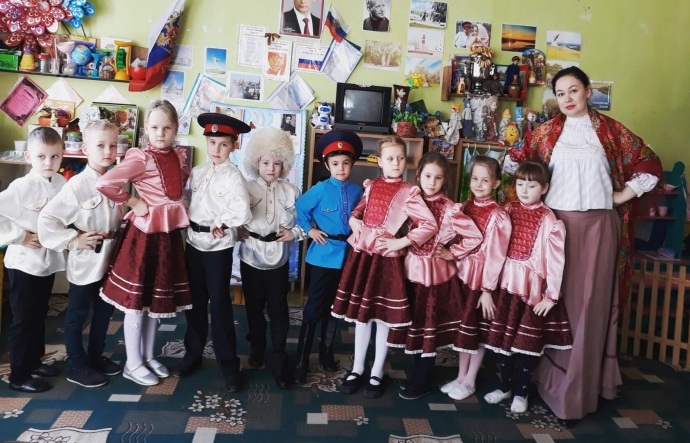 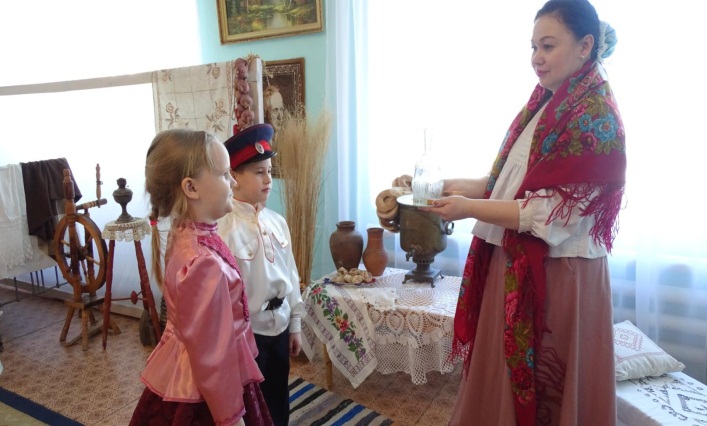 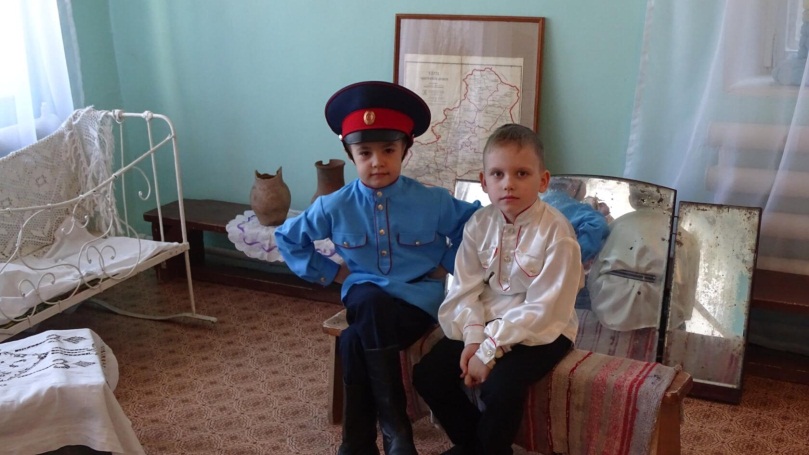 